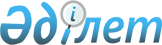 Об объявлении чрезвычайной ситуации природного характера
					
			Утративший силу
			
			
		
					Решение акима Бухар-Жырауского района Карагандинской области от 2 мая 2017 года № 4-р. Зарегистрировано Департаментом юстиции Карагандинской области 2 мая 2017 года № 4246. Утратило силу решением акима Бухар-Жырауского района Карагандинской области от 16 апреля 2019 года № 1
      Сноска. Утратило силу решением  акима Бухар-Жырауского района Карагандинской области от 16.04.2019 № 1 (вводится в действие со дня его первого официального опубликования).
      В соответствии с подпунктом 13) пункта 1 статьи 33 Закона Республики Казахстан от 23 января 2001 года "О местном государственном управлении и самоуправлении в Республике Казахстан", статьей 48 и подпунктом 2) пункта 2 статьи 50 Закона Республики Казахстан от 11 апреля 2014 года "О гражданской защите", постановлением Правительства Республики Казахстан от 2 июля 2014 года № 756 "Об установлении классификации чрезвычайных ситуаций природного и техногенного характера" аким района РЕШИЛ:
      1. Объявить чрезвычайную ситуацию природного характера в Шешенкаринском, Кокпектинском, Петровском, Уштобинском, Ростовском, Самаркандском, Гагаринском, Актобинском, Каражарском, Кызылкаинском сельских округах, сельском округе Тузды, селе Жанаталап, поселках Ботакара и Габидена Мустафина Бухар – Жырауского района Карагандинской области.
      2. Руководителем ликвидации чрезвычайной ситуации природного характера назначить заместителя акима Бухар – Жырауского района Сатаева Сапара Каиркеновича и поручить провести соответствующие мероприятия, вытекающие из данного решения.
      3. Контроль за исполнением настоящего решения оставляю за собой.
      4. Настоящее решение вводится в действие со дня первого официального опубликования.
					© 2012. РГП на ПХВ «Институт законодательства и правовой информации Республики Казахстан» Министерства юстиции Республики Казахстан
				
      Аким района

Н. Кобжанов
